Решение
о возвращении жалобы
(дело № 082/06/105-1547/2020)04.08.2020							     	                          г. СимферопольКомиссия по контролю в сфере закупок товаров, работ, услуг Управления Федеральной антимонопольной службы по Республике Крым и городу Севастополю (Крымское УФАС России) (далее – Комиссия) в составе:председателя Комиссии – начальника отдела контроля закупок Крымского УФАС России Р.С. Айвазяна,членов Комиссии:заместителя начальника отдела контроля закупок Крымского УФАС России Т.Д. Аблаевой,главного специалиста - эксперта отдела контроля закупок Крымского УФАС России Т.С. Демченко,  рассмотрев жалобу Заявителя (вх. №897/10 от 04.08.2020), на действия Заказчика при проведении Закупки «Поставка средств дезинфекционных» (извещение №0375200002020000243)УСТАНОВИЛА:В соответствии с частью 1 статьи 105 Федерального закона от 05.04.2013              №44-ФЗ «О контрактной системе в сфере закупок товаров, работ, услуг для обеспечения государственных и муниципальных нужд» (далее – Закон о контрактной системе) любой участник закупки в соответствии с законодательством Российской Федерации имеет право обжаловать в судебном порядке или в порядке, установленном настоящей главой, в контрольный орган в сфере закупок действия (бездействие) заказчика, уполномоченного органа, уполномоченного учреждения, специализированной организации, комиссии по осуществлению закупок, ее членов, должностных лиц контрактной службы, контрактного управляющего, оператора электронной площадки, оператора специализированной электронной площадки, если такие действия (бездействие) нарушают права и законные интересы участника закупки.В силу части 7 статьи 105 Закона о контрактной системе участник закупки подает жалобу в письменной форме.При этом частью 1 статьи 6 Федерального закона от 06.04.2011 №63-ФЗ 
«Об электронной подписи» (далее — Закон об электронной подписи) определено, что информация в электронной форме, подписанная квалифицированной электронной подписью, признается электронным документом, равнозначным документу на бумажном носителе, подписанному собственноручно подписью.Комиссией установлено, что жалоба Заявителя подана на действия Заказчика посредством электронной почты. При этом жалоба Заявителя не содержит электронную цифровую подпись, что в свою очередь свидетельствует о не соблюдении Заявителем требований части 1 статьи 6 Закона об электронной подписи.В соответствии с пунктом 1 части 11 статьи 105 Закона о контрактной системе жалоба возвращается подавшему ее лицу без рассмотрения в случае, если жалоба не соответствует требованиям, установленным настоящей статьей.Таким образом, жалоба подана Заявителем с нарушением требований, предусмотренных частью 7 статьи 105 Закона о контрактной системе, частью 1 статьи 6 Закона об электронной подписи, что в соответствии с пунктом 1 части 11 статьи 105 Закона о контрактной системе является основанием для возврата жалобы Заявителю без рассмотрения.На основании изложенного, руководствуясь частями 7, 11 статьи 105 Закона о контрактной системе, частью 1 статьи 6 Закона об электронной подписи, КомиссияРЕШИЛА:Возвратить жалобу без рассмотрения.Решение о возвращении жалобы может быть обжаловано в судебном порядке.Председатель Комиссии: 		                                                Р.С. АйвазянЧлены Комиссии:		       		                                      Т.Д. Аблаева							                                      Т.С. Демченко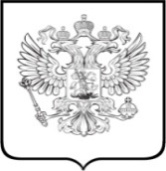 ФЕДЕРАЛЬНАЯАНТИМОНОПОЛЬНАЯ СЛУЖБАУПРАВЛЕНИЕФедеральной антимонопольной службы  по Республике Крым и городу СевастополюАдрес: ул. Александра Невского, д. 1,г. Симферополь, Республика Крым, 295000тел. (3652) 544-638, факс (3652) 252-431e-mail: to82@fas.gov.ru04.08.2020 №082/06/105-1547/2020ФЕДЕРАЛЬНАЯАНТИМОНОПОЛЬНАЯ СЛУЖБАУПРАВЛЕНИЕФедеральной антимонопольной службы  по Республике Крым и городу СевастополюАдрес: ул. Александра Невского, д. 1,г. Симферополь, Республика Крым, 295000тел. (3652) 544-638, факс (3652) 252-431e-mail: to82@fas.gov.ru04.08.2020 №082/06/105-1547/2020Заявитель:      ИП Павлов Алексей Александрович      295044, Республика Крым, г. Симферополь, ул. Залесская, д. 81, кв. 136 E-mail: ubiray-krym@yandex.ruЗаявитель:      ИП Павлов Алексей Александрович      295044, Республика Крым, г. Симферополь, ул. Залесская, д. 81, кв. 136 E-mail: ubiray-krym@yandex.ru